Analytische meetkunde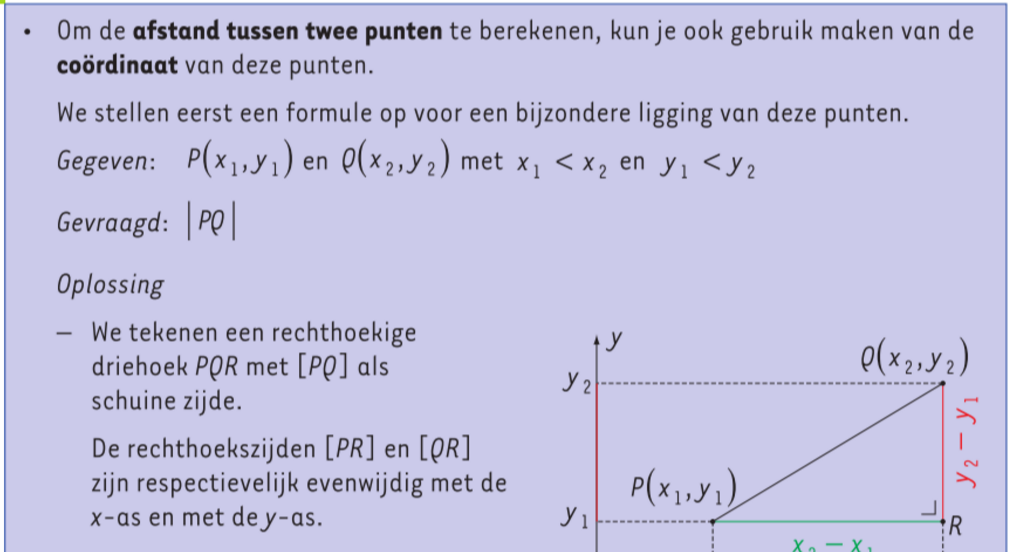 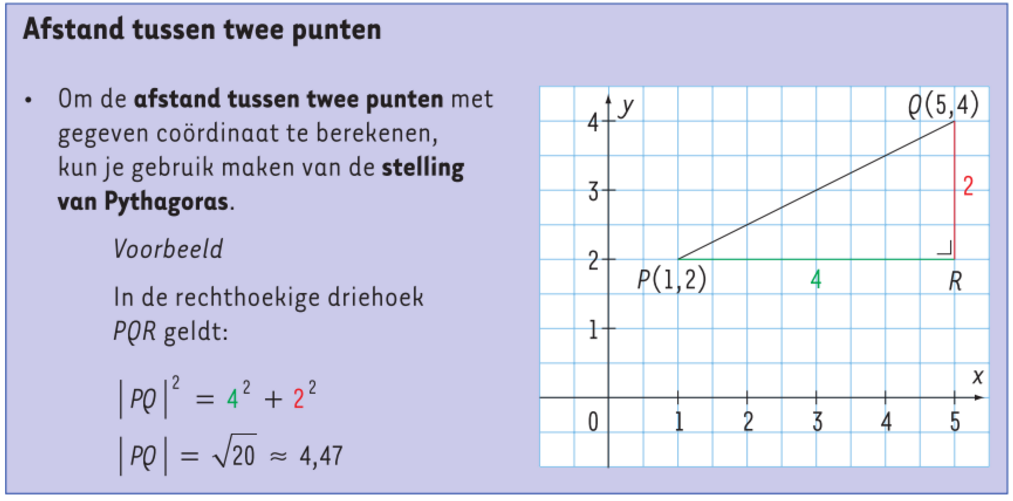 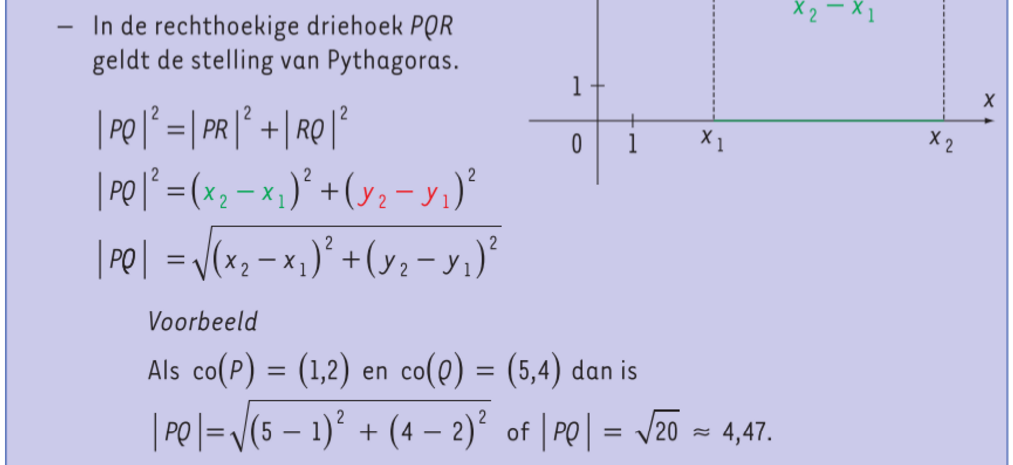 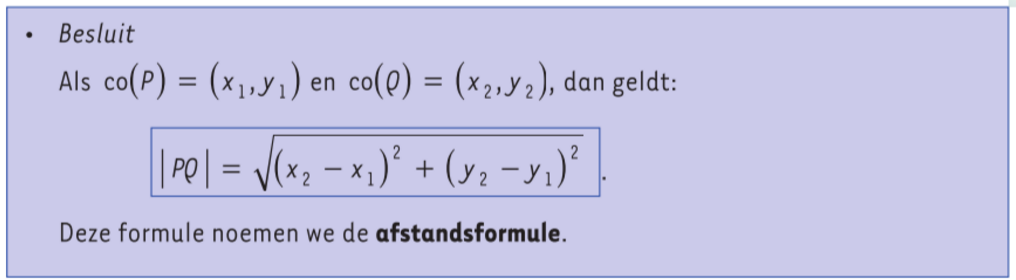 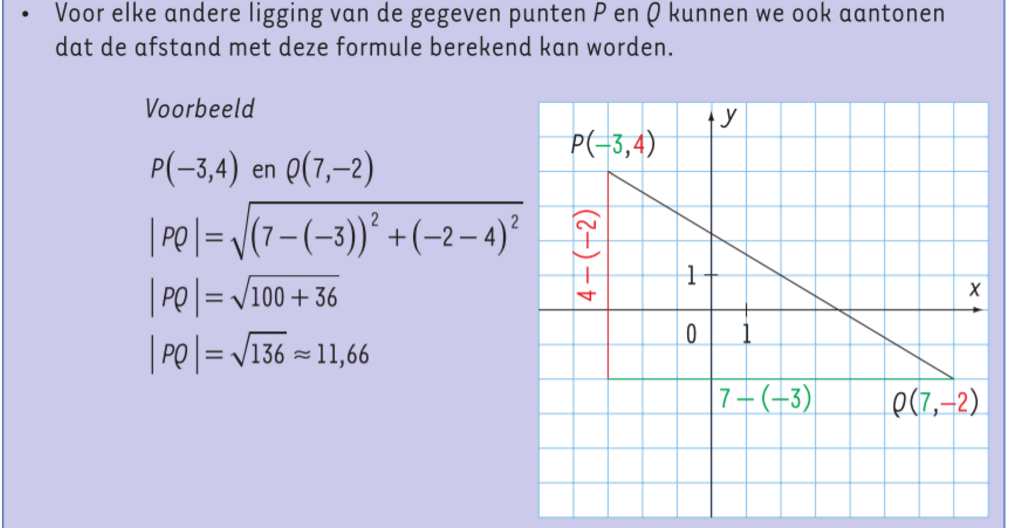 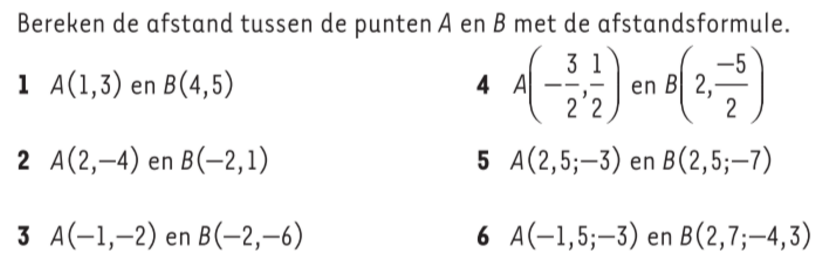 